МАУ ДО МО г. Краснодара Межшкольный эстетический центр Ассоциированная школа ЮНЕСКОТехнологическая карта учебного занятияв группе раннего интеллектуально-эмоционального развития детей «Элита» «В гостях у Пифа» 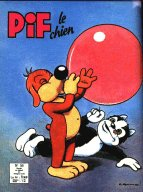 педагога дополнительного образования, преподавателя французского языкаБезродной Галины ЕвгеньевныДата проведения 22.12.2018 г.Тема занятия: «Скоро зима».Контингент обучающихся: дети 6 лет.Цель занятия: создание условий для развития внимания, воображения, лингвистического слуха, реакции в общении. Задачи занятия:Обобщение полученных знаний об осеннем мире.Повторение песен и считалок о погоде осенью.Закрепление обозначений родства.Активизация предновогодней лексики.Продолжительность занятия: 20 минут.Условия проведения и оборудование:Учебный кабинет со свободной зоной для организации рабочего места педагога.Стулья   по количеству обучающихся.Настенная карта Франции с персонажами сказок Шарля Перро. Картинки с изображением времён года. Декорации осени: осенние листья, грибы, ягоды.Планшетный экран.Теремок для инсценировки сказки. Пальчиковые куклы.Этап №1. Вводный (2 минуты)Задачи: Создание положительного настроя в группе, Этап №2. Основной (15 минут).Задачи: Закрепление и активное использование в речи детей изученного материала. Этап №3. Заключительный (3 минуты) Задачи: Подведение итогов занятия, стимулирование на дальнейшую деятельность.Деятельность педагогаДеятельность детейМетодический комментарийПриветствие. Организация традиционного диалога (педагог – дети) о настроении, именах, возрасте, городе и т.д.Отвечают и задают свои вопросы. Разминка, подготовка детей к участию в работе по теме.Деятельность педагогаДеятельность детейМетодический комментарийПостановка вопросов об осени, о холодной погоде.Повторяют стихотворения о временах года и погоде, о дожде. Стихотворение Мориса Карема «Осень».Песня и стихи в данном случае – уникальное средство погружения в тему занятия в художественной форме. Инсценировка сказки «Теремок».Дети проигрывают сказку. Исполняют песню-игру «Ласточка».Задание направлено на развитие импровизации, находчивости, памяти, воображения и фантазии.Повторение глаголов-действий. Преподаватель даёт команду во 2 лице единственного числа. Преподаватель предлагает детям самим «покомандовать».Дети отвечают в 1 лице и подкрепляют движением. Дети по очереди используют глаголы в повелительном наклонении.Педагог использует движения и жесты, помогающие крепкому усвоению «всем телом» сложных грамматических форм. Задание закрепляет грамматический материал и направлено на тренировку памяти, внимания. Дарит чувство свободы владения языком. Своеобразная физкультминутка.Вспоминаем новогоднюю лексику и слова-обозначения родства в семье.Дети используют фразу «С Новым годом, папа (мама, сестра, брат, бабушка…)! Для кого готовятся подарки? (Подарок для папы, для брата Саши…).На этапе репродуктивного усвоения происходит закрепление лексики, которую предстоит развить, задействуется ассоциативное мышление детей с опорой на их жизненный опыт.Какую песню споём вокруг ёлки? Дети встают и исполняют песню с жестами, движениями. Проигрывают и протанцовывают каждый куплет «Жан Пети танцует».Данное упражнение снимает физическое напряжение, закрепляет пройденный материал. Для педагога – является средством закрепления положительного настроя на занятии.Деятельность педагогаДеятельность детейМетодический комментарийПреподаватель награждает всех детей специальной самодельной маркой «Пиф», изображающей пёсика из одноимённого комикса. Благодарит за активность и энергичность.Дети благодарят преподавателя. Традиционная прощальная считалка.Каждый получает свою награду. Преподаватель формирует у детей чувство успешности. 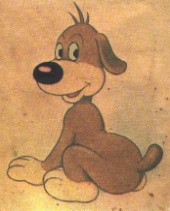 